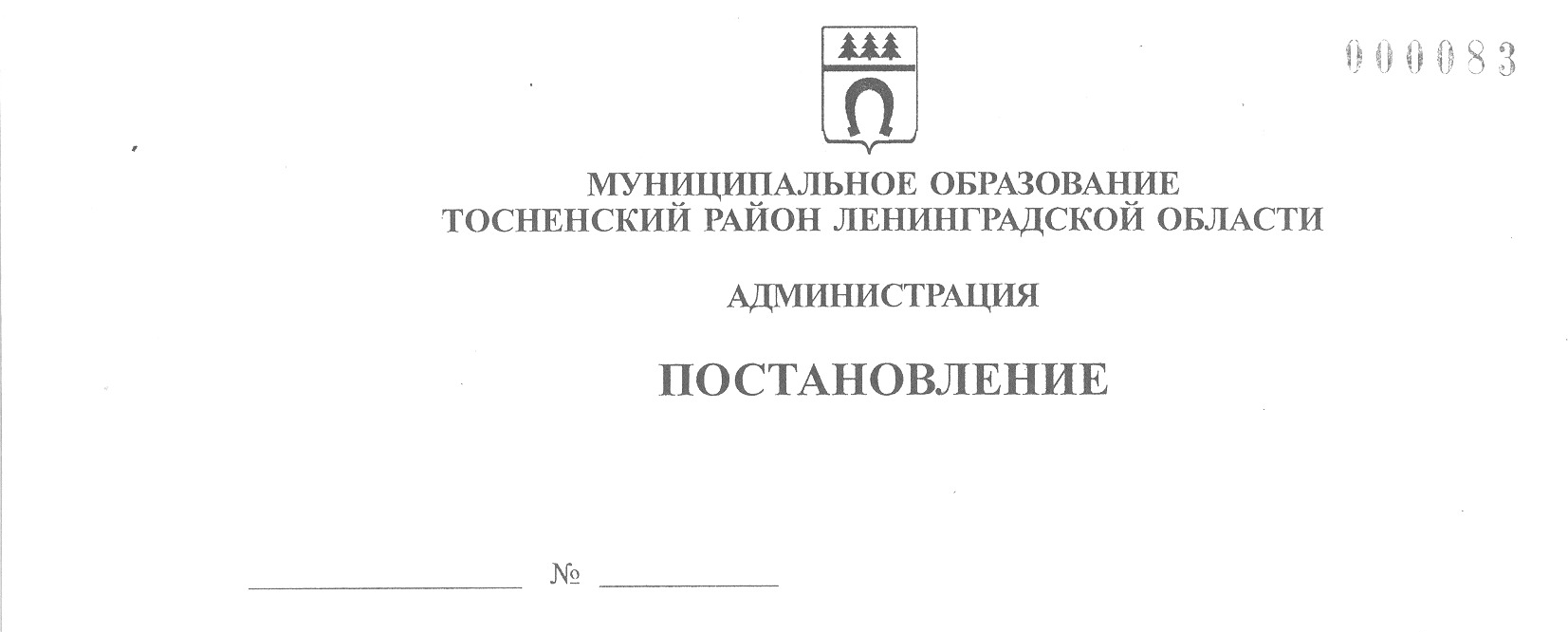 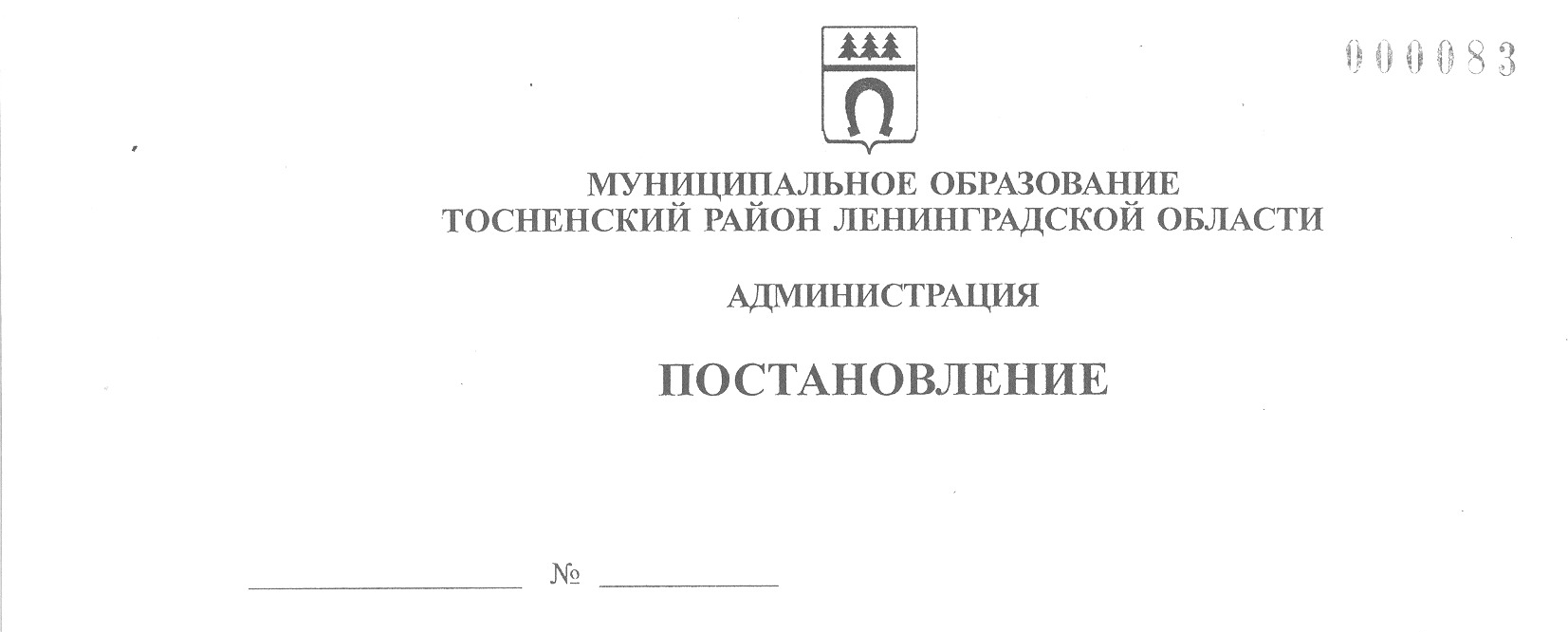 07.08.2023                                2721-паО внесении изменений в Календарные планыфизкультурных и спортивных мероприятиймуниципального образования Тосненский районЛенинградской области и Тосненского городскогопоселения Тосненского муниципального районаЛенинградской области на 2023 годВ соответствии с Федеральным законом от 06.10.2003 № 131-ФЗ «Об общих принципах организации местного самоуправления в Российской Федерации», на основании муниципальной программы «Развитие физической культуры и спорта в муниципальном образовании Тосненский район Ленинградской области», утвержденной постановлением администрации муниципального образования Тосненский район Ленинградской области от 30.12.2021 № 3196-па, муниципальной программы «Развитие физической культуры и спорта в Тосненском городском поселении Тосненского муниципального района Ленинградской области», утвержденной постановлением администрации муниципального образования Тосненский район Ленинградской области от 30.12.2021 № 3230-па, исполняя собственные полномочия, а также полномочия администрации Тосненского городского поселения Тосненского муниципального района Ленинградской области на основании ст. 13 Устава Тосненского городского поселения Тосненского муниципального района Ленинградской области и ст. 25 Устава муниципального образования Тосненский муниципальный район Ленинградской области, администрация муниципального образования Тосненский район Ленинградской областиПОСТАНОВЛЯЕТ:1. Внести следующие изменения в Календарные планы физкультурных и спортивных мероприятий муниципального образования Тосненский район Ленинградской области и Тосненского городского поселения Тосненского муниципального района Ленинградской области на 2023 год, утвержденные постановлением администрации муниципального образования Тосненский район Ленинградской области от 28.02.2023 № 737-па (с учетом изменений, внесенных постановлением администрации муниципального образования Тосненский район Ленинградской области от 22.06.2023 № 2237-па): 1.1. В приложении 1 в разделе 1.2 «Физкультурно-спортивные мероприятия по реализации Всероссийского физкультурно-спортивного комплекса «Готов к труду и обороне» (ГТО)» исключить строку 7.1.2. В приложении 2 изложить в новой редакции строку 8.4 раздела 1.1 «Физкультурные мероприятия»: 2. Отделу молодежной политики, физической культуры и спорта администрации муниципального образования Тосненский район Ленинградской области направить в сектор по взаимодействию с общественностью комитета по организационной работе, местному самоуправлению, межнациональным и межконфессиональным отношениям администрации муниципального образования Тосненский район Ленинградской области настоящее постановление для обнародования в порядке, установленном Уставом Тосненского городского поселения Тосненского муниципального района Ленинградской области и Уставом муниципального образования Тосненский муниципальный район Ленинградской области.3. Сектору по взаимодействию с общественностью комитета по организационной работе, местному самоуправлению, межнациональным и межконфессиональным отношениям администрации муниципального образования Тосненский район Ленинградской области обеспечить обнародование настоящего постановления в порядке, установленном Уставом Тосненского городского поселения Тосненского муниципального района Ленинградской области и Уставом муниципального образования Тосненский муниципальный район Ленинградской области.4. Рекомендовать главам администраций городских и сельских поселений  Тосненского района Ленинградской области обеспечить участие команд в мероприятиях Календарного плана, указанного в п. 1 настоящего постановления, и оказать содействие в реализации мероприятий.5. Контроль за исполнением постановления возложить на заместителя главы администрации муниципального образования Тосненский район Ленинградской области Романцова А.А.6. Настоящее постановление вступает в силу со дня его принятия.Глава администрации               					           А.Г. КлементьевВасильева Юлия Романовна, 8(81361)262994 га8.4.Массовые соревнования «Оздоровительный спорт – в каждую семью» (соревнования среди семейных команд «Папа, мама, я – спортивная семья»)Октябрьг. Тосно, спортивный зал МБУ «СЦ Тосненского района»Отдел МП, ФКиС,МКУ «СДЦ «Атлант»